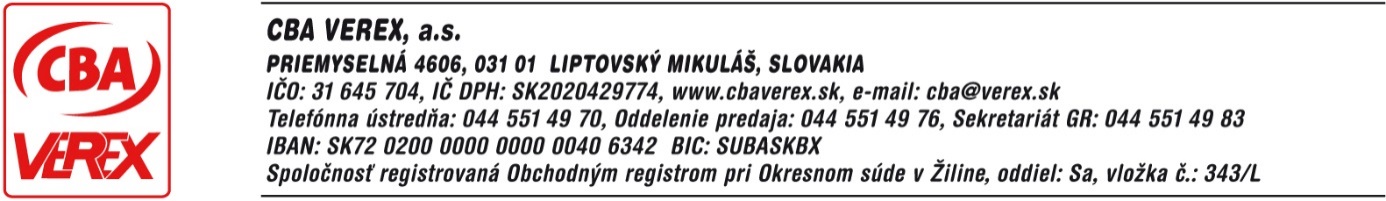 CENNÍK ZDRUŽENEJ DODÁVKY ELEKTRINY PRE ODBERATEĽOV V DOMÁCNOSTI pripojených do distribučnej sústavy spoločnosti CBA VEREX, a.s.PLATNÝ od 1.2.2022Koncové ceny elektriny pre domácnosti pripojené do distribučnej sústavy spoločnosti CBA VEREX, a.s. sú určené na základe rozhodnutí Úradu pre reguláciu sieťových odvetví (ÚRSO):č. 0008/2022/E zo dňa 02.12.2021 (sadzby za dodávku elektriny)č. 0124/2022/E zo dňa 31.01.2022 (sadzby za prístup do distribučnej sústavy a distribúciu elektriny, vrátane prenosu a strát pri prenose, a tarifa za straty pri distribúcii elektriny pri napäťovej hladine NN)č. 0104/2022/E zo dňa 31.12.2021 (tarifa za prevádzkovanie systému a systémové služby)Na základe Nariadenia vlády Slovenskej republiky č. 21/2019 je súčasťou koncovej ceny elektriny pre domácnosti odvod do Národného jadrového fondu, ktorý je od 1.1.2022 vo výške 3,27 EUR/MWh, resp. 0,00327 EUR/kWh.VT – vysoké pásmo (vysoká tarifa)Ceny VT sú uvádzané v EUR/kWh.ŠTRUKTÚRA SADZIEBŠTRUKTÚRA SADZIEBSadzbaCharakteristika sadzbyDD1Základná jednopásmová sadzbaDD2Jednopásmová sadzba s vyššou spotrebou elektrinyPREHĽAD KONCOVÝCH CIEN ELEKTRINYPREHĽAD KONCOVÝCH CIEN ELEKTRINYPREHĽAD KONCOVÝCH CIEN ELEKTRINYPREHĽAD KONCOVÝCH CIEN ELEKTRINYPREHĽAD KONCOVÝCH CIEN ELEKTRINYPREHĽAD KONCOVÝCH CIEN ELEKTRINYPREHĽAD KONCOVÝCH CIEN ELEKTRINYPREHĽAD KONCOVÝCH CIEN ELEKTRINYSadzbaMesačná platba OM/mesiacMesačná platba OM/mesiacMesačná platba OM/mesiacVTVTVTVTSadzbaEUR bez DPHDPH 20 %EUR s DPHKoncové ceny elektriny bez DPHDPH 20 %Koncové ceny elektriny s DPHKoncové ceny elektriny s DPHDD11,87000,37402,24400,15296470,03059290,03059290,1835576DD27,06001,41208,47200,12247140,02449420,02449420,1469656